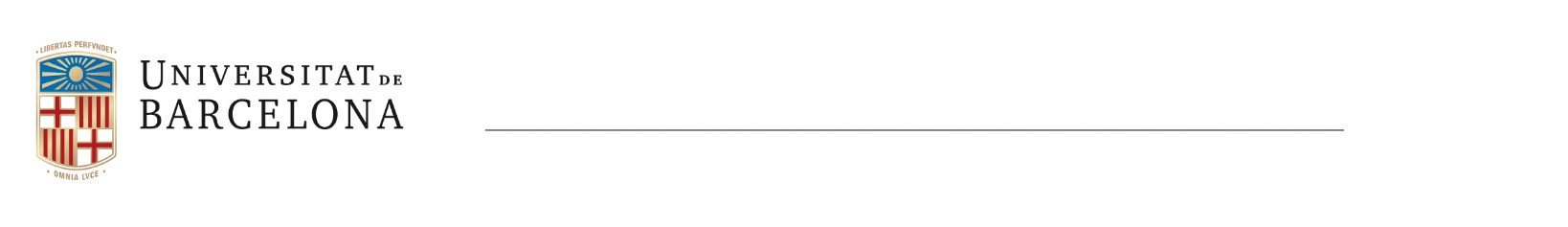 FACULTAT DE MEDICINA I CIÈNCIES DE LA SALUT CAMPUS BELLVITGE - ESCOLA D’INFERMERIAPerfil del/de la doctor/a proposat/da com membre de tribunal de tesi doctoral
Perfil del/de la doctor/a propuesto/a como miembro de tribunal de tesis doctoral(Aprovat Comissió Doctorat de Centre, Escola d’Infermeria, en sessió del 9 de juliol de 2018)
Molt important a emplenar / Muy importante a rellenarACREDITACIÓ DE L’EXPERIENCIA INVESTIGADORA / Acreditación de la experiencia investigadora
Per formar part del Tribunal s’haurà d’acreditar l’experiència investigadora amb les condicions següents:
Para formar parte del Tribunal se tendrá que acreditar la experiencia investigadora con las condiciones siguientes:Data i signatura /Fecha y Firma  Adjuntar Currículum VitaeAdministració de Bellvitge                                                                                 Model A                                                 Administració de Bellvitge                                                                                 Model A                                                 Administració de Bellvitge                                                                                 Model A                                                 Secretaria d’Estudiants i DocènciaC/ Feixa Llarga, s/n 
Pavelló de Govern, 1ª PlantaCampus de Ciències de  de Bellvitge08907 L’Hospitalet de LlobregatTel. +34 934 024 293Fax +34 934 024248secretariabellvitge@ub.eduwww.ub.eduTel. +34 934 024 293Fax +34 934 024248secretariabellvitge@ub.eduwww.ub.eduPerfil PROFESSOR/A U.B / U.R.V (Dedicació temps complert)Perfil PROFESSOR/A U.B / U.R.V (Dedicació temps complert)Perfil PROFESSOR/A U.B / U.R.V (Dedicació temps complert)Perfil PROFESSOR/A U.B / U.R.V (Dedicació temps complert)Perfil PROFESSOR/A U.B / U.R.V (Dedicació temps complert)Perfil PROFESSOR/A U.B / U.R.V (Dedicació temps complert)Perfil PROFESSOR/A U.B / U.R.V (Dedicació temps complert)Perfil PROFESSOR/A U.B / U.R.V (Dedicació temps complert)Dades personals i acadèmiques
Datos personales y académicosDades personals i acadèmiques
Datos personales y académicosDades personals i acadèmiques
Datos personales y académicosDades personals i acadèmiques
Datos personales y académicosDades personals i acadèmiques
Datos personales y académicosDades personals i acadèmiques
Datos personales y académicosDades personals i acadèmiques
Datos personales y académicosDades personals i acadèmiques
Datos personales y académicosDr./a.Per  de:Por  de Per  de:Por  de Data títol de Doctor/a:
Fecha del título de doctor/aData títol de Doctor/a:
Fecha del título de doctor/aEn el programa de doctorat
En el programa de doctoradoEn el programa de doctorat
En el programa de doctoradoN.I.F.:Categoria laboral acadèmica:Categoría laboral académicaCategoria laboral acadèmica:Categoría laboral académicaDades de tramesa de la documentació
Nota: Si la documentación s’ha d’enviar a una adreça particular no es necessari posar les dades Universitat/Departament
Dirección de envio de la documentaciónNota: Si la documentación se tiene que enviar a una dirección particular no es necesario poner los datos Universidad/Departament.Dades de tramesa de la documentació
Nota: Si la documentación s’ha d’enviar a una adreça particular no es necessari posar les dades Universitat/Departament
Dirección de envio de la documentaciónNota: Si la documentación se tiene que enviar a una dirección particular no es necesario poner los datos Universidad/Departament.Dades de tramesa de la documentació
Nota: Si la documentación s’ha d’enviar a una adreça particular no es necessari posar les dades Universitat/Departament
Dirección de envio de la documentaciónNota: Si la documentación se tiene que enviar a una dirección particular no es necesario poner los datos Universidad/Departament.Dades de tramesa de la documentació
Nota: Si la documentación s’ha d’enviar a una adreça particular no es necessari posar les dades Universitat/Departament
Dirección de envio de la documentaciónNota: Si la documentación se tiene que enviar a una dirección particular no es necesario poner los datos Universidad/Departament.Dades de tramesa de la documentació
Nota: Si la documentación s’ha d’enviar a una adreça particular no es necessari posar les dades Universitat/Departament
Dirección de envio de la documentaciónNota: Si la documentación se tiene que enviar a una dirección particular no es necesario poner los datos Universidad/Departament.Dades de tramesa de la documentació
Nota: Si la documentación s’ha d’enviar a una adreça particular no es necessari posar les dades Universitat/Departament
Dirección de envio de la documentaciónNota: Si la documentación se tiene que enviar a una dirección particular no es necesario poner los datos Universidad/Departament.Dades de tramesa de la documentació
Nota: Si la documentación s’ha d’enviar a una adreça particular no es necessari posar les dades Universitat/Departament
Dirección de envio de la documentaciónNota: Si la documentación se tiene que enviar a una dirección particular no es necesario poner los datos Universidad/Departament.Dades de tramesa de la documentació
Nota: Si la documentación s’ha d’enviar a una adreça particular no es necessari posar les dades Universitat/Departament
Dirección de envio de la documentaciónNota: Si la documentación se tiene que enviar a una dirección particular no es necesario poner los datos Universidad/Departament.Universitat i/o Centre:Universidad y/o Centro:Universitat i/o Centre:Universidad y/o Centro:Departament/Servei:Departamento/Servicio:Departament/Servei:Departamento/Servicio:Adreça:Dirección:Adreça:Dirección:Codi postal:Cód. Postal:Codi postal:Cód. Postal:Població:PoblaciónPoblació:PoblaciónPoblació:PoblaciónTelèfon:Teléfono:Telèfon:Teléfono:e-mail:Títol de doctor amb més d’un any d’antiguitat / Título de doctor con más de un año de antigüedad        Data Títol Doctor / Fecha Título doctor: Acreditar algun dels següents criteris / Acreditar alguno de los siguientes criterios: Tenir un tram de recerca viu i/o sis trams reconeguts / Tener un tramo de investigación vivo y/o seis tramos reconocidos Data de l’últim reconeixement / Fecha del último reconocimiento: Tenir reconegudes 800 hores de recerca en el Pla de Dedicació Acadèmica de la UB o Ser Investigador Actiu de la URV/ Tener reconocidas 800 horas de investigación en el Plan de Dedicación Académica de la UB o Ser Investigador Activo de la URVData de l’últim reconeixement / Fecha del último reconocimiento: